

Feedbackformulier werkplekbegeleider AD EPB leerjaar 1 
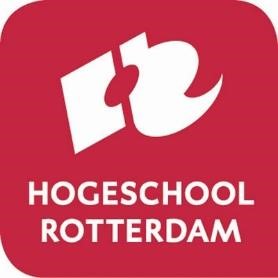 Algemene indruk van de werkplekbegeleider over het totaal van de lesactiviteitenStudentStudentnr.OpleidingsinstituutDatumWerkplekbegeleider HandtekeningEfficiënte lesorganisatieGezienDit blijkt uitVoorbereiding Voorbereiding Voorbereiding Heeft de student het leslokaal in orde gemaakt voor de les?Opstelling en werkplekkenOverzicht over de groepBenodigde materialenGestructureerde lesopzet:Is de inhoudelijke volgorde van de les juist?Passend bij de doelenPassend bij de doelgroepIs de verhouding in tijd tussen inleiding/kern/instructie/oefening/toets goed?Uitvoering Uitvoering Uitvoering Begint de student met het scheppen van een belevingssituatie?Wordt de doelstelling van de les duidelijk geformuleerd?Is de doelstelling geformuleerd in termen van eindgedrag?Wordt de lesprocedure aan de leerlingen duidelijk gemaakt?Wordt tijdens de les uitgegaan van praktijksituaties?Kan de student op effectieve wijze omgaan met onverwachte situaties tijdens de les?Afsluiting  Afsluiting  Afsluiting  Was er sprake van een zodanige tijdsplanning dat de gestelde doelen ook behaald kunnen worden?Productevaluatie:Toetst de student of de doelstellingen van de les zijn bereikt?Procesevaluatie:Evalueert de student m.b.t. de inhoud, de werkwijze en evt. andere punten?WerkwijzeGezienDit blijkt uitZijn de gehanteerde didactische werkvormen aangepast aan: het doel van de les?de beginsituatie van de groep?Geeft de student de gelegenheid tot het stellen van vragen?Is de wijze van vragen stellen van de student effectief?Gebruikt de student de reacties van de groep?Stimuleert de student interacties tussen leerlingen?Stimuleert de student de leerlingen om met elkaar antwoorden te vinden op gestelde vragen? D.w.z. : Activeert de student het denkproces van de leerlingen?Gebruikt de student verschillende werkvormen?Bevordert de student de zelfwerkzaamheid van de leerlingen?Kiest de student de juiste leermiddelen in relatie tot:doel van de lesgehanteerde werkvormWorden de leermiddelen op effectieve wijze gebruikt?Worden de leermiddelen technisch juist toegepast?Is de aangeboden lesinhoud juist?Hoe is het stemgebruik van de student wat betreft:tempoduidelijkheidarticulatieintonatievoordrachtcreativiteitVeilig en stimulerend leerklimaatGezienDit blijkt uitGeeft de student tijdens de les duidelijk blijk van aandacht / interesse voor de leerlingen?Reageert de student effectief op het gedrag van de groep?Reageert de student effectief op het gedrag van individuele leerlingen?Toont de student een attitude van respect en empathie?Is de student in staat om op een verantwoorde wijze pedagogische maatregelen te treffen t.a.v.:De groepIndividuele leerlingen